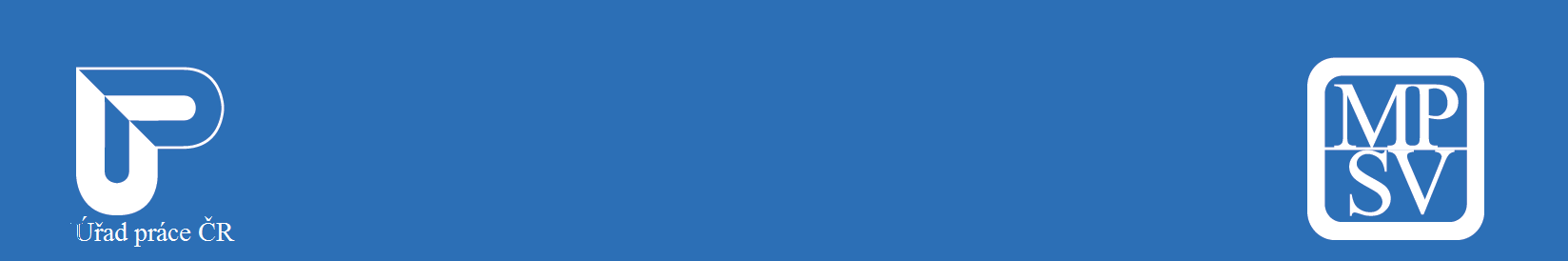 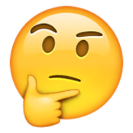 Na tyto otázky Vám odpovíPŘEHLÍDKA STŘEDNÍCH ŠKOL Žáci, rodiče a široká veřejnost mohou na této přehlídce získat podrobné informace o studiu, přijímacím řízení, uplatnění oborů na trhu práce.Všem zájemcům budou poskytovány informace o rekvalifikačních kurzech
a celoživotním vzdělávání.   Přehlídky se účastní    
    významné firmy regionu.Přehlídku pořádá Úřad práce ČR - Kontaktní pracoviště  Ústí nad Orlicí
Informační a poradenské středisko pro volbu a změnu povolání  
Kontakt: ips@uo.mpsv.cz.; 950 172 445